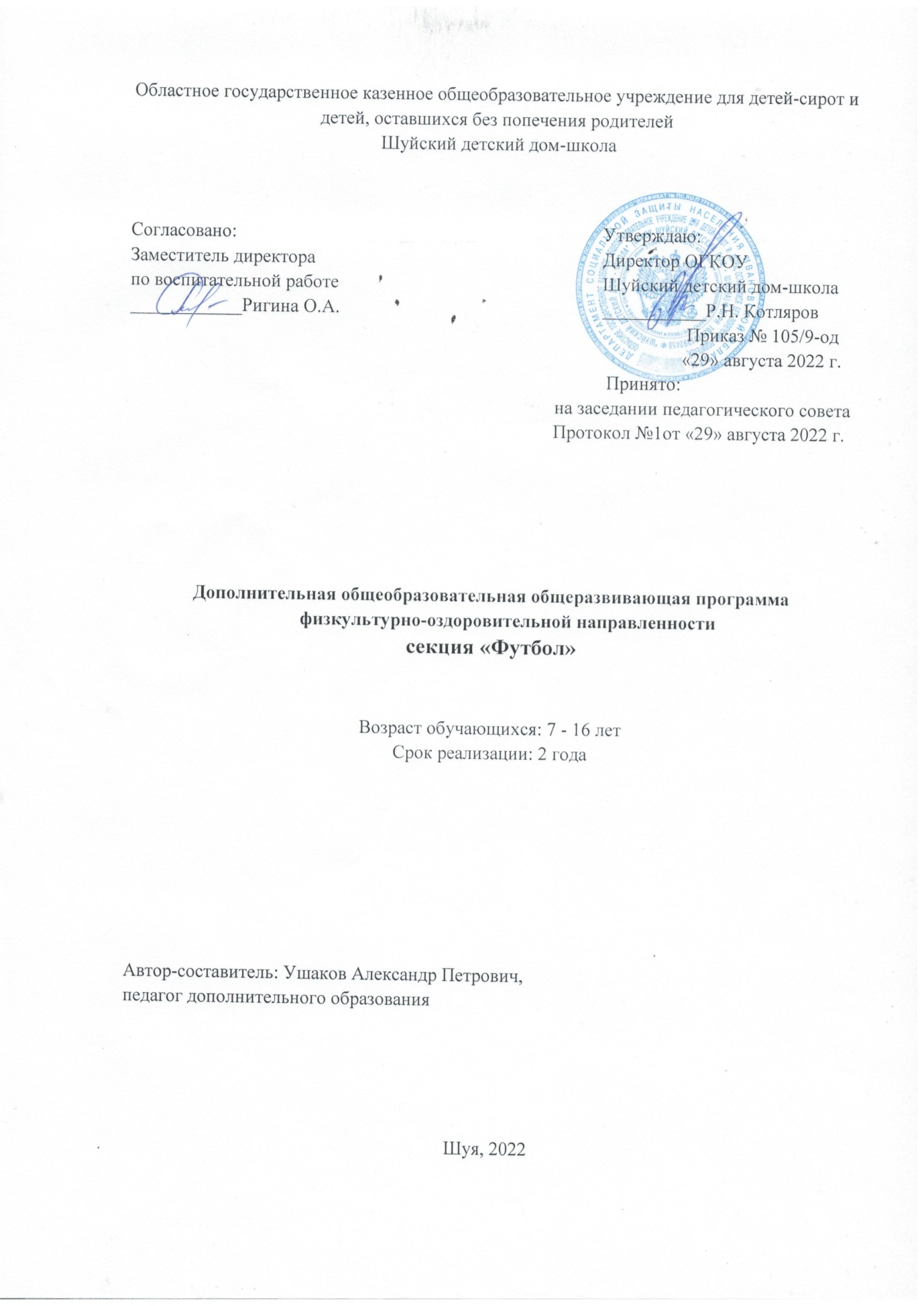 ПОЯСНИТЕЛЬНАЯ ЗАПИСКАДополнительная общеобразовательная общеразвивающая программа «Футболист» относится к физкультурно-спортивной направленности. Уровень освоения программы–общекультурный.Программа соответствует государственной политике в области дополнительного образования и разработана в соответствии с современными нормативными документами в сфере образования:-           Федеральный закон Российской Федерации от 29.12.2012 № 273-ФЗ «Об образовании в Российской Федерации»;-        Концепция развития дополнительного образования детей // Распоряжение Правительства РФ от 04.09.2014 № 1726-р;-        Приказ Министерства Просвещения России от 09.11.2018 N 196 "Об утверждении Порядка организации и осуществления образовательной деятельности по дополнительным общеобразовательным программам" // Минюст России 29.11.2018 N 52831) -         СанПиН 2.4.4.3172-14 «Санитарно-эпидемиологические требования к устройству, содержанию и организации режима работы организаций дополнительного образования детей» // Постановление Главного санитарного врача РФ от 04.07.2014 №41АктуальностьСпособствовать потребностямсовременныхдетейиихродителей— это решение проблемы занятостивсвободноеиканикулярноевремя,иэффективное решениеактуальныхпроблемдляукрепленияздоровьяиповышения работоспособностиорганизма всоответствии социальномузаказуобщества.Совершенствованиеуменийи навыков.Популяризацияспортивнойигры,дляпривлеченияучащихсякрегулярным занятиям физической культуройи спортом.Отличительные особенностиСовременному школьнику, проводящему основную часть дня на уроках в школе и за выполнением домашних заданий, приходится выдерживать большие умственные и физические нагрузки. Данная ситуация ведет к дефициту двигательной активности детей, которая с поступлением их в школу снижается наполовину. Вследствие острого дефицита физической активности, у большинства школьников наблюдаются ухудшение деятельности сердечно-сосудистой и дыхательной систем, зрения, нарушение обмена веществ, снижение сопротивляемости к различным заболеваниям. В условиях недостатка двигательной активности учащихся важнейшую роль играет эффективная организация дополнительной физкультурно-оздоровительной работы в школе. Ведь именно систематические занятия физическими упражнениями способствуют физическому и физиологическому развитию растущего организма школьников, формируют у них разнообразные двигательные умения и навыки. В ряду наиболее эффективных средств физкультурно-оздоровительной работы со школьниками футбол занимает одно из ведущих мест, что обусловлено: во-первых – её неприхотливостью (играть можно на любой более-менее ровной площадке), во-вторых экономичностью и доступностью (не требуется дорогостоящий инвентарь, достаточно мяча и простой спортивной формы). Также футбол обладает рядом интереснейших особенностей: высокая эмоциональность, постоянная динамика изменения игровой ситуации.Футболом может заниматьсялюбой ребенок, если нет нарушений опорно-двигательного аппарата. Учащиеся с ОВЗ могут наравне с другими воспитанниками постигать азы футбольного мастерства. Футбол, являясь одной из старейших и самых популярных спортивных игр в мире, как раз и является наиболее комплексным и универсальным средством всестороннего развития и воспитания личности ребенка.  Развитие двигательных качеств на всех этапах подготовки проходит в соответствии с психофизиологическими особенностями каждого ребенка.Адресат программыПрограмма «Футболист» направлена на обучение детей в двух возрастных группах первая в  возрасте7-11 лет, вторая 12-16 лет  проявляющих интерес к игре в футбол.Цель программы: способствовать всестороннему развитию личности ребенка посредством формирования физической культуры личности и освоения основ спортивной деятельности через игру в футбол.Задачи:	Обучающие:Обучение двигательным навыкам и умениям;Сформированность необходимых теоретических знаний в области спорта;Обучениеосновным приемам техники и тактики игры в мини-футбол.Развивающие.Развитие координации, гибкости, быстроты реакции, ловкости, общей физической выносливости;Развитие навыков общения со сверстниками, установления прочных дружеских контактов;Развитиедвигательных (кондиционных и координационных) способностей ребенка;Воспитательные.Воспитание потребности и умения самостоятельно заниматься данным видом, сознательно применяя его в целях отдыха, тренировки, повышения работоспособности и укрепления здоровья;Содействие воспитанию нравственных и волевых качеств, развитию психических процессов и свойств личности;Воспитаниедисциплинированности, доброжелательного отношения к товарищам, честности, отзывчивости, умения взаимодействовать с другими;Программа обучения игре в мини-футбол гармонично входит в общую систему физического воспитания как форма занятий во внеурочное время и создает максимально благоприятные условия для самоопределения ребенка, для раскрытия и развития не только физических, но и духовных способностей. Каждый ребенок, заинтересовавшийся данной игрой в процессе занятий на обычных уроках физической культуры или получивший определенную информацию об игре и достижениях в развитии этого вида спорта, может овладеть всеми основными приемами и получить определенные знания в данном виде спортивной деятельности, несмотря на свои собственные исходные физические данные. Когда рядом оказываются люди, осознанно принявшие решение реализовать свою потребность в овладении чем-то новым (в нашем случае – научиться играть именно в эту игру), то и сам процесс обучения будет проходить продуктивно и на достаточно высоком уровне.Условия реализации программыСрок реализации программы – 2 года.Возраст детей – 7-16лет.Для занятий в группы принимаются все желающие, не имеющие противопоказания по медицинским показателям (допуск врача).Формы и режим занятий:Первый год обучения – (2 раза в неделю по 2 академическихчаса в каждой возрастной группе);Второй год обучения – (2 раза в неделю по 2 академическихчасав каждой возрастной группе);Необходимое кадровое и материально-техническое обеспечение программы Кадровое обеспечение: педагог с соответствующим профилю объединения образованием и опытом работы.-техническое обеспечениеДля реализации программы необходимы;Спортивный зал площадью 12х24Футбольное поле.Переносные ворота стандартного размера, а также уменьшенных размеров; Футбольные мячи. Стойки для обводки. Набивные мячи 20 штук. Сетка для переноса мячей 2 штуки. Баскетбольные и волейбольные мячи, шведские стенки, гимнастическое оборудование и т.п. Игровая форма – в соответствии с утвержденными нормами. Тренажёрный зал. . Особенности организации образовательного процесса:Сроки реализации программы: 2 года обучения:Занятия по данной программе предусматривают выездные мероприятия. Недостающие навыки и умения восполняются на занятиях в индивидуальной форме. Занятия в индивидуальной форме также служат для подготовки ребенка к участию в турнирах. Занятия по данной программе предусматривают посещение различных спортивных мероприятий.Для реализации программы используются несколько форм занятий:Групповые и коллективныеИндивидуальныеРабота в паре, в тройкеОсновные формы и средства обучения:1. Практическая игра.2. Решение поставленных задач, комбинаций.3. Игровые упражнения;4. Теоретические занятия, 5. Участие в турнирах и соревнованиях.Процесс обучения предусматривает следующие виды контроля:вводный, (проводится перед началом занятий и предназначен для закрепления знаний, умений и навыков по пройденным темам);текущий, (проводимый в ходе учебного занятия и закрепляющий знания по данной теме) и позволяет учащимся усвоить последовательность технических действий:итоговый (по завершению первого и второго года обучения учебной программы) для получения полной картины о полученных знаниях, умениях и навыках необходимо участвовать в соревнованиях различного уровня: товарищеских, районных, городских.Планируемые результаты:Личностные:знание о своей этнической принадлежности, освоение национальных ценностей, традиций, культуры, знание о народах и этнических группах России;умение объяснять свои чувства и ощущения от восприятия объектов, иллюстраций; знание о своей этнической принадлежности, освоение национальных ценностей, традиций, культуры, знание о народах и этнических группах России;сформированностьуважительного отношения к чужому мнению;сформированностьчувства уверенности в себе, веры в свои возможности;сформированностьнеобходимости бережного отношения к людям и предметам их труда.Метапредметные:регулятивные УУД:умение определения с помощью педагога цели деятельности на занятии;умение выявлять и формулировать учебную проблему совместно с педагогом;умение предлагать приемы и способы разрешения различных инклюзивных ситуаций;познавательные УУД:умение наблюдать запрофессиональными отношениями во время проведения занятий лучших футболистов команды.умение сравнивать свои действия, анализировать свои ошибки и с помощью тренера найти наиболее правильное и рациональное применение своих возможностей для быстрого спортивного роста.умениенаходить необходимые знания путем просмотра спортивных матчей по телевизору. Посещение различных спортивных соревнований по футболу.коммуникативные УУД:умение слушать педагога и товарищей, высказывать свое мнение;умение выполнять задания индивидуально, в группе, в паре с партеромПредметные результатыумение организовывать и быть активным участником тренировочного процессаовладение навыками работы с мячомовладение навыками, умениями техники и тактики игры в футболумение разрабатывать тактические построения игры, владеть навыками игры в защите и оборонеумение использовать свой двигательный и технический арсенал для успешного выполнения поставленной задачи с целью победить команду соперника.Видызанятий: тренировки, соревнования, беседы.Формы подведения итогов реализации программыОсновной показатель работы секции «мини-футбол» - выполнение в конце каждого года программных требований по уровню подготовленности занимающихся, выраженных в количественно-качественных показателях технической, тактической, физической, теоретической подготовленности, физического развития.Диагностика результатов проводится в виде тестов и контрольных упражнений.Контрольные тесты и упражнения проводятся в течение всего учебно-тренировочного годового цикла 2–3 раза в год.В конце учебного года (в мае (или июне) месяце) все учащиеся группы сдают по общей физической подготовке контрольные зачеты. Результаты контрольных испытаний являются основой для отбора в группы следующего этапа многолетней подготовки. По итогам этих испытаний обучающиеся, выполнившие нормативные требования, переводятся в группы следующего года обучения. Не выполнившие норматив остаются в группе на повторный курс обучения. Итоговая аттестация проводится в конце второго года обучения и предполагает зачет в форме контрольной игры в футбол. Итоговый контроль проводится с целью определения степени достижения результатов после обучения и получения сведений для совершенствования программы и методов обучения. Контрольные игры проводятся регулярно в учебных целях как более высокая ступень учебных игр с заданиями. Кроме того, контрольные игры незаменимы при подготовке к соревнованиям.Игры применяются с целью использования в соревновательных условиях изученных технических приемов и тактических действий.УЧЕБНЫЙ ПЛАН 1-го года обученияУЧЕБНЫЙ ПЛАН 2-го года обученияКалендарно-тематический планобъединения «Футболист»первый год обучения СОДЕРЖАНИЕ ПРОГРАММЫ1-й год обученияВВОДНОЕ ЗАНЯТИЕ. Теория:Техника безопасности на занятиях и выездах на соревнования. История возникновения и развития футбола. Гигиенические требования в футболе. Просмотр презентации.2. ОБЩЕФИЗИЧЕСКАЯ ПОДГОТОВКА. Строевые упражнения. Теория: Значение общефизической подготовки в футболе. Юные футболисты должны освоить понятия строй, шеренга, колонна, фланги, интервал, дистанция, направляющий, замыкающий, а также команды для управления этими элементами строевых упражнений.  Практика: Предварительные и исполнительные команды. Шаг на месте, повороты на месте, размыкание уступами. Ходьба строем, перестроение из одной шеренги в две и четыре, из колонны по одному в колонну по два. Изменение направлений движения строя. Переход с шага на бег и с бега на шаг. Изменение скорости передвижений, повороты в движении. Ходьба и бег в разных направлениях с сохранением интервалов между игроками во фронтальном и поперечном направлениях. Упражнения для рук, ног и туловища без предметов. Теория: Техника выполнения упражнений для рук ног и туловища. Практика: Обычная ходьба, руки в стороны. Спина прямая. Вытягивать носок. Ходьба боком приставными шагами, руки на пояс. Ноги широко не ставить. Для усложнения упражнение выполняют на носках. Ходьба спиной, руки в стороны. Стопы разворачивать наружу. 2.3. Спортивные и подвижные игры. Теория: Правила проведения игр. Практика: игры:«Третий лишний», «Круговая эстафета», комбинированные эстафеты. 2.4. Координация в прыжках, и в прыжках в сочетании с бегом. Теория: Техника выполнения упражнений. Практика: Прыжковые упражнения «многоскоки», выполняемые на коротких отрезках (не более 10–12 м) с высокой частотой и скоростью; упражнения с сопротивлением партнера, бег по наклонной дорожке вверх с максимальной частотой (угол наклона не более 4–6., дистанция – не более 15–20 м), броски мячей с максимальной скоростью. 3. СПЕЦИАЛЬНАЯ ФИЗИЧЕСКАЯ ПОДГОТОВКА. 3.1. Упражнения для развития скоростных качеств. Теория: Техника выполнения упражнений для развития скоростных качеств и их значение в футболе. Практика: Упражнения для развития быстроты реагирования на сигналы разного типа, быстроты сложных реакций и реакций на движущийся объект. Упражнения для развития стартовой и дистанционной скорости, частоты движений: семенящий бег на месте и в движении, старты из разных исходных положений, бег с пульсирующей скоростью, эстафеты, бег за партнером с изменением скорости и направления движения. Бег по наклонной дорожке.  Стартовые рывки футболистов к мячу с последующим ударом по воротам. То же – в парах, но игрок, ведущий мяч, оставляет его для удара партнеру. То же – в парах, с имитацией отбора мяча вторым футболистом. То же, но с реальными попытками отбора мяча; удар из заданной зоны наносит футболист, владеющий мячом. Бег змейкой между стойками, расставленными в определенном порядке или хаотично. Бег по наклонной дорожке вниз с максимальной скоростью; то же, но с максимальной частотой шагов (угол наклона дорожки не более 4–6., дистанция – не более 15–20м). Скоростной бег с переключениями (через каждые 1,5–2,0 с изменения ритма, темпа, направления, с выполнением технических приемов, внезапным взаимодействием с партнерами и т.п.). 3.2. Упражнения для развития гибкости. Теория: Техника выполнения упражнений для развития гибкости. Практика: Маховые и вращательные движения руками и ногами с большой амплитудой; активный (растянутые мышцы напряжены) и пассивный стретчинг (растянутые мышцы расслаблены).Упражнения на сгибание и разгибание мышц, выполняемые с помощью партнера. 3.3. Упражнения для развития силовых качеств. Теория: Техника выполнения упражнений для развития силовых качеств. Практика: Упражнения с преодолением веса собственного тела или тела партнера. Упражнения на тренажерах с небольшими отягощениями, выполняемые с повышенной скоростью и частотой. Упражнения с набивными мячами и гантелями. 3.4. Упражнения направленные на развитие выносливости. Теория: Техника выполнения упражнений на развитие выносливости.Практика: Непрерывный бег равномерной или переменной интенсивности, повторный бег. Бег с ускорением 30 м. 3.5. Упражнения со скакалкой. Теория: Техника выполнения упражнений со скакалкой. Практика:Выполнение упражнений. Упражнение: Прыжки без продвижения вперед через скакалку, которую дети должны вращать вперед. Отталкиваться двумя ногами.  То же самое, но скакалку вращать назад. Прыжки через скакалку с продвижением вперед. Упражнение: На счет 1 – прыжок через скакалку вперед; 2 – прыжок через скакалку назад; 3–4 – круг руками назад. На счет 1 – прыжок через скакалку назад; 2 – прыжок через скакалку вперед; 3–4 – круг руками вперед. Упражнение: На счет 1 – прыжок, ноги в стороны; 2 – прыжок на правую ногу, левая сзади в скрестном положении; 3 – прыжок, ноги в стороны; 4 – прыжок на левую ногу, правая сзади в скрестном положении; 5–8 – прыжки с ноги на ногу. Упражнение: Прыжки с ноги на ногу, скакалка вращается назад. Постепенно повышать темп. ТЕХНИЧЕСКАЯ ПОДГОТОВКА.4.1. Техника владения мячом. Теория: Значение технического мастерства в футболе. Практика: Перекатывание мяча подошвой в движении, поочередно обеими ногами; далее – катить мяч подъемом и тянуть мяч назад подошвой, поочередно правой и левой ногой. Перекатывание мяча то влево, то вправо с остановкой его поочередно внутренней и внешней сторонами стопы. Упражнение выполняется поочередно правой и левой ногой. Перекатывание мяча назад и вперед как подошвой, так и подъемом, поочередно меняя ноги. Перевод мяча от одной стопы к другой, двигаясь при этом по прямой линии. Перемещение мяча назад подошвой, затем вперед подъемом, остановка мяча подошвой той же стопы, заступает за него, поворот и ведение его подъемом той же стопы в другом направлении. В этом задании обращать внимание на качество выполнения каждого элемента и скорость перехода от одного элемента к другому. «Увод» мяча от соперника внешней стороной стопы. После этого – смена направление движения и «увод» мяча внутренней стороной стопы. Игроки выполняют эти же самые игровые приемы, но в зигзагообразных перемещениях. В этом случае они учатся сочетать «увод» мяча от соперника с одновременным изменением направления и скорости перемещений. Ведение мяча правой и левой ногой. Вначале – внутренней стороной подъема правой и левой ноги. Потом – внешней стороной подъема как правой, так и левой ноги. Удары по маленьким воротам низом внутренней стороной подъема. Для выполнения этого упражнения каждому футболисту на поле ставят сделанные из стоек (конусов, маркеров и т.п.) индивидуальные ворота шириной в 1 м. Дистанция удара – 5 м, акцент на самые существенные моменты: как подойти (подбежать) к мячу, куда и как ставить опорную ногу, что в этот момент должно происходить с бьющей ногой и т.д. Движение вперед: поворот мяча носком одной стопы по направлению к другой стопе. После нескольких повторений – продолжение упражнения, только движение мяча вперед осуществляется внутренней частью подъема. 4.2. Техника ведения мяча. Теория: Основы технической подготовки в футболе. В основе техники ведения мяча лежат легкие удары по мячу разными частями стопы. Именно поэтому оба технических приема изучаются вместе. Практика: Ведение серединой подъёма и носком. Ведение мяча всеми изученными способами, увеличивая скорость движения. Дети движутся по большому треугольнику или четырехугольнику. Они должны катить мяч перед собой внутренней стороной подъема одной ноги и останавливать его стопой другой ноги. При выполнении этого упражнения тренер оценивает расстояние, на которое мяч отлетает от футболиста после удара (толчка) внутренней стороной подъема. Он объясняет детям, что это расстояние должно быть таким, чтобы игрок постоянно контролировал мяч и мог укрыть его от соперника. Футболисты продолжают движение по треугольнику или четырехугольнику, но теперь они поочередно меняют стопы: ведут мяч внутренней стороной подъема правой ноги – останавливают его стопой левой ноги. Затем ведут мяч внутренней стороной подъема левой ноги – останавливают его стопой правой ноги и т.д. Эстафета «ведение мяча с обводкой конусов (стоек)», дистанция – от 5 до 10 м, тренер формирует группы из 4–5 футболистов, продолжительность задания – 5 мин. Число групп должно быть таким, чтобы не было длительного простоя. Игроки вначале уводят мяч от соперника внешней стороной стопы. После этого они меняют направление движения, делают то же самое внутренней стороной подъема. Игроки выполняют эти же самые игровые приемы, но в зигзагообразных перемещениях. В этом случае они учатся сочетать «увод» мяча от соперника с одновременным изменением направления и скорости перемещений.  Покатить мяч вперед подъемом и тянуть мяч назад подошвой, поочередно правой и левой ногой. Ведение мяча по зигзагообразной линии с использованием передней части подошвы для поворота мяча в нужном направлении. То же упражнение, но игрок ведет мяч, быстро передавая его от одной стопы к другой. Ведение мяча с обводкой 4–5 стоек, расставленных на прямой линии и зигзагообразно. Изучение связки «ведение – обводка – ведение». Футболист по сигналу тренера ведет мяч внутренней стороной подъема; потом обводит стойки (конусы); поворачивается и ведет мяч в конец своей колонны. Упражнение выполняется поочередно правой и левой ногой. Изучение связки «ведение – обводка – удар по воротам». Футболист по сигналу тренера ведет мяч внутренней стороной подъема; потом обводит стойки (конусы); делает небольшое ускорение (3–5 м) перед ударом; наносит удар по воротам. Упражнение выполняется поочередно правой и левой ногой. Ведение мяча в ходьбе попеременно то правой, то левой ногой. То же, но в легком беге, ведение попеременно то правой, то левой ногой. Ведение мяча внутри центрального круга разными сторонами стопы. Для того чтобы не столкнуться с партнерами, необходимо почаще двигаться с поднятой головой. По мере освоения усложнение задания: обмен мяча с партнером. Ведение мяча по прямой линии, попеременно внутренней и внешней сторонами подъема, на дистанции 8–10 м, с последующим ударом по воротам (их размер – высота 2 м, ширина 3–5 м). Удар наносится ранее изученными способами, которые назовет тренер. Ведение мяча в ходьбе попеременно то правой, то левой ногой; то же, но в легком беге, ведение попеременно то правой, то левой ногой. Ведение мяча правой ногой с последующим ударом по мячу в маленькие ворота; то же, но левой ногой; то же, но попеременно  то правой, то левой ногой. По мере освоения техники элементарных движений их группируют в блоки, которые составляют основное содержание занятия. Пример такой группировки приведен ниже. 4.3. Овладение техникой ударов по мячу. Теория: Техника выполнения ударов по мячу. Практика: Ведение мяча в движении. По сигналу тренера все игроки одновременно посылают мяч на 5–8 м вперед и тут же стартуют к нему. Выполнить по 10 стартов. Удары в стенку, стойку или в гимнастическую скамейку с 5–6 м внутренней стороной стопы. В парах, расстояние 6–8 м между партнерами. Передачи мяча ударами внутренней стороной стопы друг другу. В тройках, на одной линии в 5–6 м между партнерами. Передачи мяча ударами внутренней стороной стопы. Крайние игроки с мячами, пас партнеру в центр, игроки располагаются по линии условного круга. В парах, на расстоянии 5 м, имитируют удар. Выполняют удар по неподвижному мячу, посылая его партнеру. Выполняют удар какой-либо частью подъема с шага. Удар с небольшого разбега низом и верхом. Удар с расстояния 8–10 м по воротам. Удар – передача мяча партнеру низом. Удар – передача мяча партнеру верхом. Мяч посылается верхом вратарю, который ловит его и накатывает партнеру для удара. Игра в ручной мяч, передачи мяча выполняют ударом внешней частью подъема. Ведение мяча, пас партнеру, игра в стенку, удар по воротам с 10–16 м (в зависимости от возраста). 4.4. Нападающие удары, удары-передачи мяча. Теория: Техника выполнения ударов, ударов – передач мяча. Практика: В парах, передачи мяча головой. Дети встают лицом друг к другу на расстоянии 3–5 м, в руках у одного – мяч. Один игрок набрасывает партнеру мяч на голову, который согласованными движениями туловища и головы бьет по мячу лбом, посылая его партнеру обратно. Партнер ловит мяч в воздухе или на отскоке и вновь набрасывает мяч под удар. После 5 повторений партнеры меняются местами. В тройках, передачи мяча головой. Игрок «А» набрасывает мяч на голову игроку «В», тот должен ударом головой послать мяч партнеру «С». Игра 4х4 на площадке 10 м х10 м. Передачи мяча руками, ногами и головой. Для передачи мяча головой или удара по мячу головой один из игроков берет в руки мяч и набрасывает на голову другого. Удары в маленькие ворота (1–2 м шириной, сделанные из конусов или стоек) с небольшого разбега (4–6 м от места удара до ворот). Ведение мяча передача мяча вперед на ход самому себе, рывок и удар по воротам. В парах, контроль мяча и прикрытие его от соперника частью тела или всем телом. Усложнение задания: добавляется третий партнер, который выполняет передачу мяча. Принять мяч, прикрыть его от соперника, увести в сторону. Игра двое против двоих на площадке не более чем 20 м х 20 м, с маленькими воротами, но без вратарей. Два футболиста, владеющих мячом, постоянно перемещаются, контролируя мяч, и при первой возможности бьют по воротам. Игра четверо против четверых на площадке не более чем 20 м х 10 м, с 4 воротами. Четверо футболистов, владеющих мячом, постоянно перемещаются, контролируя мяч, и при первой возможности бьют по воротам. Передачи мяча в парах на месте. Юным футболистам надо сразу же сказать, что в современном футболе «на месте» ничего не делается. Только в движении. Название этому упражнению дали давно, когда многие футболисты ожидали мяч стоя. Футболисты располагаются в 5–7 м друг от друга, у одного из них мяч. Внутренней стороной стопы правой ноги он делает передачу партнеру, и тот идет на мяч. Останавливает его подошвой правой или левой ноги и делает возвратный пас. Оба игрока играют попеременно то правой, то левой ногой. Сила удара по мячу должна быть такой, чтобы скорость перемещения мяча по газону соответствовала возрасту игроков и их умению делать передачи мяча. Футболисты располагаются в 5–7 м друг от друга, у одного из них мяч. Внутренней стороной стопы правой ноги он делает передачу партнеру, но не прямо ему, а под некоторым углом. Чтобы обработать этот мяч, игрок, принимающий его, должен сделать рывок на 3–5 м, остановить мяч в движении, развернуться более чем на 90. и, сделав возвратный пас, тут же бежать к той точке, в которую партнер пошлет мяч. Футболисты располагаются в 5–7 м друг от друга, у одного из них мяч. Они перемещаются параллельно друг другу, посылая мяч партнеру «на ход». Передача мяча делается не в ноги партнеру, а в зону перед ним. Поэтому передающий мяч должен учиться соразмерять время и скорость паса, а также точку, в которую нужно послать мяч, и скорость передвижения принимающего мяч футболиста. В первых тренировках юные футболисты передвигаются шагом, потом переходят на бег и постепенно от тренировки к тренировке увеличивают скорость бега. Игра двое против двоих на площадке 20м х 20м – 2 тайма по 5 мин. Нужно объяснить детям, что в первые 2–3 мин команда без мяча не должна активно отбирать мяч. Задача футболистов этой команды – помешать сделать передачу мяча в свободную зону «на ход» бегущему игроку. Соответственно, задача команды с мячом – стараться уйти от соперника и принять мяч от партнера в относительно свободных условиях. В следующей серии активность борьбы за мяч повышается. Передачи мяча в тройках на месте. Футболисты располагаются на одной линии, в 7–8 м друг от друга. Мячи – у крайних игроков. Один из них делает передачу центральному игроку, тот идет навстречу движущемуся к нему мячу, останавливает его и возвращает мяч партнеру. Быстро разворачивается на 180. к другому партнеру, идет на посланный им мяч и после остановки делает возвратный пас. После 3–4 повторений происходит смена партнеров. Передачи мяча в тройках в движении. В исходном положении футболисты располагаются на трех параллельных линиях в 7–8 м друг от друга, мяч – у одного из крайних игроков. По сигналу тренера все трое начинают движение по этим параллельным линиям, и одновременно крайний делает пас на ход футболисту, располагаются на трех параллельных линиях в 7–8 м друг от друга, мяч – у одного из крайних игроков. По сигналу тренера все трое начинают движение по этим параллельным линиям, и одновременно крайний делает пас на ход футболисту, для сохранения равновесия, положение стопы в момент касания мяча, отведение стопы назад для погашения скорости мяча, контроль приземления мяча и остановка его подошвой на газоне. После остановки игрок выполняет возвратный пас партнеру, тот останавливает мяч (способ остановки определяет тренер), берет мяч в руки и вновь набрасывает его партнеру. После 5–6 повторений партнеры меняются местами. В процессе упражнения футболисты попеременно останавливают мяч то правой, то левой ногой. Передачи мяча в парах, игроки стоят на расстоянии 4–6 м друг от друга, передача мяча партнеру, который останавливает его внутренней частью стопы. По 5–7 остановок правой ногой, потом столько же левой ногой, затем – попеременно левой и правой ногой. Удар средней частью подъема в стенку по встречному мячу, накатываемому партнером. Упражнения в парах. Партнеры, стоя на расстоянии 10–12 м, поочередно посылают мяч друг другу, предварительно остановив его внутренней стороной стопы. Игроки не стоят на месте, а идут вперед на 1–2 м к мячу. Остановив его и нанеся удар, отступают назад. Удары в маленькие ворота с дистанции 4, 6 и 8 м. Удар наносится по неподвижному мячу, по три удара с каждой дистанции. Упражнения в тройках. Крайние игроки с мячами. Передача мяча от партнера справа центральному игроку; тот останавливает его внутренней стороной стопы левой ноги и этой же ногой возвращает мяч партнеру. После этого – разворот, остановка мяча внутренней стороной стопы правой ноги, посланного слева, и этой же ногой возврат мяча партнеру. Упражнения в парах на малой площадке. Игрок «А» делает передачу партнеру «Б», и сразу же после нее – рывок в зону, в которую партнер «Б» возвращает ему мяч в одно касание. Игрок «А» бьет по воротам также первым касанием средней или внутренней частью подъема. Юные игроки движутся по периметру треугольника, катят мяч впереди себя внутренней стороной стопы, периодически останавливая его другой стопой. Это же задание выполняется по периметру любого многоугольника. Передачи мяча партнеру: два юных футболиста стоят на расстоянии 4–5 м лицом друг к другу. Один из них с мячом. Он накатывает мяч навстречу партнеру и тот должен остановить его попеременно средней или внутренней частью подъема стопы. Но перед этим тренер рассказывает и показывает, как нужно выполнять эти остановки мяча. Ключевые моменты: движение останавливающей ноги навстречу мячу, работа рук для сохранения равновесия, положение стопы в момент касания мяча, отведение стопы назад для погашения скорости мяча, контроль приземления мяча и остановка его подошвой на газоне. После остановки игрок выполняет возвратный пас партнеру, тот останавливает мяч также средней или внутренней частью подъема стопы и затем возвращает мяч партнеру ударом этой же частью подъема стопы. В процессе упражнения футболисты попеременно останавливают мяч и делают передачи то правой, то левой ногой. 4.5. «Связки» технических приемов. Теория: Значение технических приемов и «связок» в современном футболе.Практика: Ведение – удар по мячу. Упражнение выполняется в колоннах из 4 игроков. Футболист первой колонны ведет мяч до стойки, после чего наносит удар по мячу правой ногой – внутренней частью подъема. Футболист второй четверки делает то же самое, но бьет внутренней частью подъема левой ноги. После ударов футболисты меняются местами. Упражнение выполняется в колоннах по 4 игрока. Колонны располагаются одна напротив другой на расстоянии 7–8 м, игроки первой колонны – с мячами. По сигналу тренера первый игрок первой колонны посылает мяч внутренней частью подъема первому игроку второй колонны, тот, в свою очередь, сбрасывает ему мяч под удар. Удар выполняется внутренней частью подъема. Игрок после удара встает в колонну 2, а сбросивший мяч – в колонну 1. Периодически игроки колонн меняются заданиями. Передачи мяча в парах с 5–8 м. Партнер останавливает посланный ему мяч любым способом, в том числе и руками, и затем накатывает его обратно под удар внутренней частью подъема. Партнеры меняются местами. Передачи мяча в парах с 5–8 м. Партнер «А» набрасывает мяч руками партнеру «Б», который останавливает его одним из ранее освоенных способов и бьет по мячу в ворота внутренней частью подъема. Партнеры меняются местами. По сигналу тренера футболист бежит к стойке, обегает ее, двигается к мячу и наносит с 5– 8 м удар по мячу внутренней частью подъема. Чтобы не было очереди, нужно выполнять это задание в нескольких группах, устроив соревнование «кто больше забьет мячей». Игроки, в зависимости от возраста, располагаются с 5 до 8 м и далее от ворот. По сигналу тренера игрок подбрасывает мяч и, не давая ему опуститься, наносит удар по воротам внутренней частью подъема. Игра в ручной мяч на ограниченной площадке; ловить мяч можно руками, а передавать мяч партнеру – ударом с рук внутренней частью подъёма. Квадраты 5х3 на площадке 20 м х 20 м, количество касаний не ограничено. Партнеры стоят на расстоянии 8–10 м, поочередно посылая мяч внутренней стороной подъема друг другу верхом. Удар по катящемуся мячу. Партнеры располагаются в 10 м друг от друга. Один из них накатывает мяч (руками, серединой стопы и т.д.), второй бьет по мячу, возвращая его партнеру. Удар наносится внутренней стороной подъема. Удар с шага. Отойти от мяча на 1,5–2 м, сблизиться с ним и выполнить передачу партнеру. Короткое ведение, пас вперед внутренней стороной подъема партнеру с одновременным рывком в оговоренное тренером место.  «Футбольный крикет». Два игрока; один устанавливает три кегли стойкой на расстоянии 
8–10м от бьющего, второй бьет. Сбитую стойку-кеглю поставить на место. Жонглирование мячом (индивидуальное) по заданию тренера (голеностопами, бедром, головой). Удар по катящемуся мячу. Игрок накатывает мяч вперед рукой перед собой и с нескольких шагов разбега выполняет удар в сторону партнера. Расстояние между двумя партнерами – 10–12 м. Один из них накатывает мяч внутренней стороной стопы партнеру, который ударом серединой подъема по катящемуся мячу возвращает его назад. Футболист останавливает мяч подошвой и вновь накатывает его партнеру. Игровое упражнение – двое (контролирующие мяч) против одного (отбирающего мяч). Перемещаясь по площадке, передавать мяч партнеру. Задача отбирающего игрока – перехватить мяч. Передача мяча руками влево, вправо, верхом. Сброс мяча внутренней стороной подъема или серединой стопы вниз – обратная передача. Одна минута работы – смена позиции. Передача мяча руками влево, вправо, верхом. Обратная передача выполняется ударом бедра левой и правой ноги. Одна минута работы – смена позиции. Передача мяча руками – обратный пас ударом по мячу головой, открыться под следующего игрока. Одна минута работы – смена позиции. 4.6.Обманные движения (финты). Теория: Особенности обманных движений и (финтов), и их значение в игре. Практика: Стоя с мячом на месте, по сигналу тренера занести ногу над мячом, верхнюю часть туловища отклонить в сторону, например, влево. По второму сигналу поднятую ногу опустить с другой стороны мяча, отклонив тело в противоположном направлении. Внутренней частью подъема стопы другой ноги отвести мяч в сторону. Стоя с мячом на месте, выполнить этот же финт слитно. Стоя лицом в 2 м от конуса (стойки, маркера), выполнить этот же финт с последующим уходом в сторону. Медленно вести мяч и, не доходя до конуса (стойки, маркера) 2–2,5 м, выполнить ложное движение с последующим уходом в сторону. То же задание, но с пассивным сопротивлением партнера, который вытягивает в момент ложного движения ногу в сторону. Постепенно скорость выполнения финта увеличивать. Выполнить финт против медленно сближающегося партнера, который вначале действует пассивно, а затем противодействует финту вытягиванием ноги в сторону. Игроки в составе от 1х1 до 4х4 выполняют финт в игровых упражнениях и в подвижных играх. Игра 4 на 4 игрока на площадке 30м х 20м в двое ворот с применением финта «переступание через мяч» и других ранее изученных финтов. Игроки ведут мяч по зигзагообразной линии. Ведение выполняется в медленном темпе, а повороты – в быстром. Ведение мяча между стоек, расстояние между которыми постепенно сокращается с 3 до 1,5м. Тот же скоростной акцент: ведение до стоек – на средней скорости, у стойки – быстро. Футболисты в ходе ведения выполняют финт против стоящего соперника, который реагирует на ложный прием лишь движением ноги в сторону. Футболисты в ходе ведения мяча выполняют финт против медленно сближающегося с ними соперника. Игрок, ведущий мяч, обыгрывает с помощью финта двух или трех соперников, бегущих один за другим на расстоянии 5–6 м и действующих пассивно. Для закрепления техники данного финта необходимо применять его в игровых упражнениях и подвижных играх. Освоение техники ударов по мячу внутренней частью подъема: игрок первой четверки ведет мяч до стойки, установленной на расстоянии 2 м от колонны, посылает его вперед, ускоряется и наносит удар по мячу правой ногой – внутренней частью подъема. Игрок второй четверки выполняет ведение, удар левой ногой. Затем они меняются местами. Игра 3 на 3 игрока на площадке размером 20м х 20м с выполнением ранее изученных приемов, в том числе финтов. 4.7.Техника вратаря. Теория: Роль техники вратаря в футболе. Практика: Стойка вратаря. Ловля мяча. Техника приема мяча при ударе. Техника приема низколетящих мячей. Техника приема верхнего мяча. Техника приема мяча в падении. Удары по мячу (удар на перехвате). Ввод мяча в игру. ТАКТИЧЕСКАЯ ПОДГОТОВКА. 5.1. Тактика приёмов, передач и перехвата мяча. Теория: Понятие и значения тактической подготовки в футболе. Практика: Групповые действия. Уметь взаимодействовать с партнёрами, используя короткие и средние передачи. Комбинации в парах: «стенка», «скрещивание». Начинать и развивать атаку из стандартных положений.  Командные действия. Уметь выполнять обязанности в атаке на своём игровом месте. 5.2.Тактика защиты. Теория: Значение тактики защиты в футболе. Практика:Индивидуальные действия. Противодействие маневрированию, т.е. осуществлять «закрывание» и препятствовать сопернику в получении мяча. Совершенствование в «перехвате» мяча. В зависимости от игровой обстановки применять отбор мяча изученным способом. Уметь противодействовать передаче, ведению и удару по воротам. Групповые действия. Уметь взаимодействовать в обороне, осуществляя правильный выбор позиции и страховку партнёров. Уметь взаимодействовать в обороне при выполнении противником стандартных комбинаций. Организация и построение «стенки». Комбинация с участием вратаря. 5.3. Тактика нападения.  Теория: Беседа о влияние физических упражнений на организм. Практика: Индивидуальные действия без мяча. Правильное расположение на площадке, умение реагировать на действия партнеров и соперников. Выбор момента и способа передвижения для «открывания» и на свободное место с целью получения мяча. Индивидуальные действия с мячом. Целесообразное использование изученных примеров для ведения игры. Выбор способов ведения мяча и передач его партнерам. Применение различных видов обводки в зависимости от игровой ситуации. Групповые действия. Взаимодействие двух игроков в игре. Передача в ноги и на свободное. Комбинация «игра в стенку». Комбинация при использовании стандартных положений: начало игры, пробитие штрафных и свободных ударов, при угловом и введение мяча из-за боковой линии. 5.4.Тактика вратаря. Теория: Основные понятия тактики вратаря. Практика: Вратарь должен уметь организовать построение «стенки» при пробитии штрафного и свободного ударов вблизи своих ворот; играть на выходах из ворот при ловле катящихся и летящих на различной высоте мячей; подсказывать партнёрам по обороне, как занять правильную позицию; выполнять с защитниками комбинации при введении мяча в игру от ворот; введение мяча в игру, адресуя его свободному от опеки партнёру. Учебные и тренировочные игры, совершенствуя индивидуальные, групповые и командные тактические действия. ПРАВИЛА ИГРЫ.Теория: Правила игры в футбол. Права и обязанности футболистов и тренеров. Права и обязанности капитана команды.  ПСИХОЛОГИЧЕСКАЯ ПОДГОТОВКА.7.1. Способы регуляции психического состояния. Теория:Формирование спортивного интереса, перспективной цели, дисциплины, адекватной самооценки, образного мышления, непроизвольного внимания, психосенсорных процессов. 7.2. Упражнения на релаксацию. Практика: Аутогенная тренировка. Формирование психической устойчивости. СОРЕВНОВАНИЯ.Практика: Контрольные игры и соревнования. ИТОГОВОЕ ЗАНЯТИЕ.Практика: Мероприятие с награждением. Рабочая программак дополнительной общеобразовательной общеразвивающей программе «Футболист»2-ой год обучения (144 часа)Группа № 1,2на 2021-2022 учебный годРазработчик: Ушаков Александр Петровичпедагог дополнительного образования Адресат программыПрограмма «Футболист» направлена на обучение детей в возрасте 7-16 лет, проявляющих интерес к игре в футбол.Цель программы второго года обучения: способствовать всестороннему развитию личности ребенка посредством формирования физической культуры личности и освоения основ спортивной деятельности через игру в футбол.Задачивторого года обучения:	Обучающие:обучение двигательным навыкам и умениям;формирование необходимые теоретические знания в области спорта;обучение основным приемам техники и тактики игры в мини-футбол.Развивающие.развитие координацию, гибкость, быстроту реакции ловкость, общую физическую выносливость;развитие навыки общения со сверстниками, установления прочных дружеских контактов;развитие двигательные (кондиционные и координационные) способности ребенка;Воспитательные.воспитание потребность и умения самостоятельно заниматься данным видом, сознательно применяя его в целях отдыха, тренировки, повышения работоспособности и укрепления здоровья;содействие воспитанию нравственных и волевых качеств, развитие психических процессов и свойств личности;воспитание дисциплинированность, доброжелательное отношения к товарищам, честности, отзывчивости, умения взаимодействовать с другими;Условия реализации программыВозраст детей – 7-16 лет.1 группа-7-11 лет,2 группа-12-16 лет.Для занятий в группу второго года обучения принимаются учащиеся, не имеющие противопоказания по медицинским показателям (допуск врача), прошедшие обучение первого года обучения, а также дополнительно учащиеся, прошедшие тестирование по условиям первого года обучения. Наполняемость группы второго года – не менее 12 человек.Формы и режим занятий:Второй год обучения – 144академических часа (2 раза в неделю по 2 академических часа в каждой возрастной группе);Планируемые результаты:Личностные:знание о своей этнической принадлежности, освоение национальных ценностей, традиций, культуры, знание о народах и этнических группах России;умение объяснять свои чувства и ощущения от восприятия объектов, иллюстраций; знание о своей этнической принадлежности, освоение национальных ценностей, традиций, культуры, знание о народах и этнических группах России;сформированностьуважительного отношения к чужому мнению;сформированностьчувства уверенности в себе, веры в свои возможности;сформированностьнеобходимости бережного отношения к людям и предметам их труда.Метапредметные:регулятивные УУД:умение определения с помощью педагога цели деятельности на занятии;умение выявлять и формулировать учебную проблему совместно с педагогом; умение предлагать приемы и способы разрешения различных инклюзивных ситуаций;познавательные УУД:умение наблюдать запрофессиональными отношениями во время проведения занятий лучших футболистов команды.Календарно – тематический планобъединения «ФУТБОЛИСТ» 2 год обученияСОДЕРЖАНИЕ ПРОГРАММЫ2-й год обучения ВВОДНОЕ ЗАНЯТИЕ.Теория: Техника безопасности на занятиях футболом Теория:«Развитие футбола в России. Основы знаний»ОБЩЕФИЗИЧЕСКАЯ ПОДГОТОВКА. Акробатические упражнения Теория: Значение акробатических упражнений. Практика: Выполнение акробатических упражнений, стойка на лопатках. «Мост» из положения лежа на спине, кувырки вперед и назад,переворот в сторону («колесо»),стойка на голове согнув ноги,стойка на руках махом одной и толчком другой ноги. Легкоатлетические упражнения. Теория: Методы и средства общефизической подготовки.    Практика:Бег с ускорением до 20 м. Низкий старт и стартовый разбег до 60 м. Повторный бег 3х20 м,3х30 м. Эстафетный бег с этапами. Бег 100 м. Бег с чередованием и ходьбой (до 300 м). Бег или кросс. Прыжки в высоту, с прямого разбега (с мостика), согнув ноги через планку (веревочку).  Спортивные и подвижные игры. Теория: Освоение правил игры Практика: Подвижные игры: «Салки» («Пятнашки»), «Метко в цель», «Подвижная цель», «Эстафета с бегом», «Эстафета с прыжками», «Эстафета футболистов», «Эстафета баскетболистов», «Встречная эстафета с мячом», «Перетягивание каната». Упражнения для рук, ног и туловища с предметами. Теория: Техника выполнения упражнений для рук, ног и туловища. Практика: Упражнения для мышц туловища и шеи. Упражнения для мышц ног и таза. Комплексные упражнения с мячами разного размера. Теория: Техника выполнения упражнений с мячами разного размера. Практика: Общеразвивающие, подготовительные и координационные упражнения с мячами: броски мяча вверх на высоту до 1 м, ловля его обеими руками (4–5 повторений); броски мяча вверх и ловля его обеими руками после хлопка в ладоши (4–5 повторений); удар мячом о газон (пол) и ловля его после отскока. Руки поднять вперед-вверх, отвести немного назад за голову, затем резким движением вперед-вниз ударить мячом по газону (полу) так, чтобы мяч отлетел как можно выше, поймать падающий мяч (5–6 повторений); бросок мяча в стенку и ловля его после отскока. Игрок встает лицом к стене, отводит руки с мячом вверх-назад за голову, бросает мяч перед собой в стену и ловит его (5–6 повторений);  бросок мяча вверх и ловля его обеими руками после приседа; бросить мяч вверх, присесть, выпрямиться, поймать мяч (4–6 повторений). СПЕЦИАЛЬНАЯ ФИЗИЧЕСКАЯ ПОДГОТОВКА. Упражнения для развития скоростных качеств. Теория: Техника выполнения упражнений для развития скоростных качеств и их значение в футболе. Практика: Бег на 10 – 15м. из различных стартовых положений – сидя, бега на месте, лёжа.    Ускорения на 15, 30м. без мяча и с мячом. Бег прыжками. Бег с изменением направления до 180º. Бег боком и спиной вперёд (наперегонки). Обводка стоек. Рывок с мячом. Упражнения для развития гибкости. Теория: Техника выполнения упражнений для гибкости. Практика: Маховые и вращательные движения руками и ногами с большой амплитудой; активный (растянутые мышцы напряжены) и пассивный стретчинг (растянутые мышцы расслаблены).Упражнения на сгибание и разгибание мышц, выполняемые с помощью партнера. Упражнения для развития силовых качеств. Теория: Значение упражнений для развития силовых качеств в футболе. Техника выполнения упражнений для развития силовых качеств. Практика: Совершенствование упражнения с преодолением веса собственного тела или тела партнера. Упражнения на тренажерах с небольшими отягощениями, выполняемые с повышенной скоростью и частотой. Упражнения с набивными мячами и гантелями. Упражнения, направленные на развитие выносливости. Теория: Техника выполнения упражнений на развитие выносливости. Практика:Непрерывный бег равномерной или переменной интенсивности, повторный бег. Бег с ускорением 30 м. Упражнения со скакалкой. Теория: Техника выполнения упражнений со скакалкой. Практика: Выполнение упражнений со скакалкой. Упражнение: На счет 1–2 – прыжок на правой ноге, руки в стороны; 3–4 – прыжок на левой ноге, руки скрестно; 5–6 – прыжок на левой ноге, руки в стороны; 7–8 – прыжок на правой ноге, руки скрестно. Прыжки выполнять ритмично, следить за положением спины. Упражнение: На счет 1 – прыжок на двух ногах; 2 – прыжок на правой ноге; 3 – прыжок на двух ногах; 4 – прыжок на двух ногах с двойным прокрутом скакалки; 5 – прыжок на двух ногах; 6 – прыжок на левой ноге; 7 – прыжок на двух ногах; 8 – прыжок на двух ногах с двойным прокрутом скакалки. В прыжке с двойным прокрутом работать предплечьями. Упражнение: На счет 1 – прыжок на двух ногах, руки в стороны; 2 – прыжок на двух ногах, руки скрестно, правая впереди; 3 – прыжок на двух ногах, руки в стороны; 4 – прыжок на двух ногах, руки скрестно, правая впереди; 5 – прыжок на правой ноге; 6 – прыжок на левой ноге; 7 – прыжок на двух ногах, руки в стороны; 8 – прыжок на двух ногах, с двойным прокрутом. Следить за ритмом прыжков. Упражнение: На счет 1 – прыжок на двух ногах вперед, руки в стороны; 2 – прокрут скакалки вперед справа; 3 – прыжок на двух ногах Упражнение: Прыжки с ноги на ногу, скакалка вращается назад. Постепенно повышать темп.  ТЕХНИЧЕСКАЯ ПОДГОТОВКАТехника удара по мячу с полулета. Теория: Техника выполнения удара по мячу с полулета. Удар выполняется по мячу, отскочившему от поверхности газона или пола спортзала. Это мощный удар, им пользуются при передачах мяча на большое расстояние и обстреле ворот. Удар выполняется всеми сторонами стопы, серединой и внешней частью подъема. В момент соприкосновения мяча с газоном опорная нога ставится у мяча или несколько впереди него. Носок бьющей ноги сильно оттягивается, туловище наклоняется вперед. Удар наносится по мячу в самом начале его движения вверх. При ударе с полулета колено бьющей ноги должно опережать движение стопы, чтобы мяч не полетел выше ворот. Практика:Выполнение ударов по мячу с полулета. Упражнения, применяемые в процессе обучения этому техническому приему: Занимающиеся подбрасывают мяч и после отскока ударом внутренней стороной стопы направляют его партнеру (в стенку). То же, но удар наносится серединой и внешней частью подъема. Игроки выполняют это же задание, но удар наносится после шага. После того как удар с шага освоен, упражнение выполняется с двух-трех шагов. С расстояния 8–10 м, подбросив мяч и разбегаясь, игроки наносят по 8–10 ударов в стенку или партнеру с полулета. Вратарь руками набрасывает мяч игроку, стоящему в 13–14 м от ворот, так, чтобы он не долетал до него 2–2,5 м. Игрок разбегается и с полулета наносит удар по воротам. Два партнера встают друг против друга на расстоянии 7–8 м. Один из них подбрасывает мяч и после отскока от земли направляет его партнеру, который ловит мяч и таким же способом выполняет упражнение. Удары наносятся внутренней стороной стопы, а затем серединой подъема. Группы по четыре игрока, в каждой – один мяч. По сигналу тренера каждая из групп держит мяч в воздухе. Удары наносятся внутренней стороной стопы и серединой подъема.  Два футболиста располагаются в 10–13 м друг от друга. Один из них подбрасывает мяч и после первого отскока от поля направляет его партнеру. Партнер ловит мяч и ударом с лета возвращает его обратно ударом серединой подъема. Два партнера стоят на расстоянии 8–10 м. Один рукой бросает мяч то вправо, то влево от партнера, который, смещаясь в сторону, возвращает мяч обратно ударом серединой подъема.  Передачи мяча в парах внутренней стороной стопы и серединой подъема на расстояние от 10 до 15 м. Упражнения в четверках, передачи мяча в другую четверку с последующейсменой мест (передачи низом, серединой стопы, внутренней и внешней частями подъема).Техника остановок и передач мяча (формирование «чувства мяча»). Теория: Значение передачи мяча и формирования «чувства мяча» в футболе. Практика: Броски мяча верхом и остановка грудью. Остановивший мяч берет его в руки и бросает верхом партнеру обратно для выполнения этого приема. Один игрок становится в ворота, другой – в 10 м от них с мячом в руках. Игрок руками бросает мяч на движущегося партнера, партнер останавливает мяч грудью, ведет его и наносит удар по воротам. Передача мяча партнеру верхом с рук, прямым подъемом на 10 м. Остановка мяча грудью и удар по воротам одним из ранее изученных способов. Единоборство в парах (игра 1 на 1). Партнер ведет мяч любым способом и корпусом закрывает мяч от попытки завладеть им. Смена через 1 мин. Жонглирование мячом, бедром, головой, голеностопом правой, левой ноги.  Игра 2 против 1. Два футболиста, перемещаясь, занимают такие позиции и передают мяч так, чтобы отбирающий не перехватил его. Жонглирование мячом, потом остановить мяч и в движении ударить по мячу серединой подъема или внутренней частью подъема стопы.  Игра 4 на 4 игрока в двое ворот на площадке размером 30 м х 20 м. Обучение техники остановки мяча бедром. Теория: Техника безопасности в футболе. Практика:Подбросить мяч руками на небольшую высоту вверх и опускающийся мяч остановить бедром. Бедром ударить по мячу вверх, опускающийся мяч остановить бедром. Ударить по мячу прямым подъемом, послав его вверх на небольшую высоту, опускающийся мяч остановить бедром. Партнеры в парах располагаются в 5 м друг от друга, один набрасывает мяч верхом на небольшую высоту, другой должен остановить мяч бедром, взять в руки и бросить партнеру для остановки мяча. Прямым подъемом ударить мяч верхом на небольшую высоту, партнер останавливает мяч бедром, расстояние между партнером 8–10 м.Техника обманных движений (финтов). Теория: Техника выполнения обманных движений (финтов) и их значение в футболе. Практика:Игрок ведет мяч на ориентир (стойка, конус), стоящий впереди. Не доходя до него 2–3 м, показывает, что будет наносить удар вправо (влево), а сам быстро продолжает движение влево (вправо). Два партнера: один выполняет финт, другой имитирует отбор. Два партнера: то же задание, но действуют футболисты более активно. В парах: сохранить мяч во время ведения; применяя финт, уйти от игрока, закрыв мяч от соперника корпусом. Квадрат 5х3 м, на площадке размером 20 м х 20 м. Два тайма по 2–3 мин. Потом становить двое (четверо) маленьких ворот, игра 4х4 с использованием в ней ранее освоенных финтов. Ведение мяча различными способами на площадке 40 м х20 м (внешней, внутренней частью подъема, прямым подъемом, ступнями ног, подошвой от большого пальца к пятке и обратно, ведение правой, левой ногой, загораживая мяч корпусом от «противника»). Игра 4 на 4 игрока на площадке 40м х20м в двое ворот; во время игры чаще использовать финт «проброс мяча мимо соперника». Овладение приемами «Вбрасывания мяча». Теория: Понятие о спортивной технике. Практика:Занимающиеся располагаются в 3–4м друг от друга и выполняют броски мяча двумя руками из-за головы без движения туловища и ног.  Два игрока, расстояние между которыми 5–6м, поочередно с места вбрасывают мяч друг другу. Два игрока выполняют это же упражнение, но делают его с нескольких шагов разбега. Вбрасывание мяча в цель (круг диаметром 0,5м; 1,0м; 1,5м), расположенную на расстоянии в 
8–10м. Каждый вбрасывающий, попав мячом в соответствующий круг, получает определенное число баллов. Два игрока двигаются в противоположном направлении –один по боковой линии в зону противника, другой из зоны противника. Партнер вбрасывает мяч на ход игрока, предлагающего себя в зону противника. Техника вратаря.Теория: Значение техники вратаря в футболе. Характеристика техники вратаря. Практика:Ловля катящегося и летящего на различной высоте мяча на выходе из ворот без падения, с падением, в броске. Ловля опускающегося мяча. Отбивание (в сторону, за линию ворот) ладонями, пальцами рук в броске мячей, летящих и катящихся в сторону от вратаря. Перевод мяча через перекладину ворот ладонями (двумя, одной) в прыжке.   Броски мяча одной рукой с боковым замахом и снизу.   Броски рукой на точность и дальность.  ТАКТИЧЕСКАЯ ПОДГОТОВКА. Тактика приёмов, передач и перехвата мяча.  Теория: Влияние физических упражнений на организм юных футболистов. Практика: Выполнение упражнений. Игрок ведет мяч любой частью ноги прямо на партнера, который перемещается, правильно располагается и ждет момента, когда соперник, владеющий мячом, приближаясь к перехватывающему, отпускает мяч от себя и недостаточно контролирует его. В этот момент обороняющийся быстро выдвигает ногу навстречу мячу и выталкивает его или забирает мяч для передачи партнеру, или выполняет с ним необходимые в данной ситуации технико-тактические действия.  Два игрока, владея мячом, ведут и передают его друг другу. Третий, обороняющийся, до определенного момента продвигаясь назад к своим воротам, пласируется и при малейшей ошибке соперников за счет выдвижения ноги навстречу мячу выполняет отбор мяча перехватом. С линии ворот защитник посылает мяч своему нападающему. Пока мяч движется к нападающему, и он его обрабатывает, защитник должен сближаться с нападающим и при ведении им мяча уловить момент для перехвата. Единоборство 1х1. Два игрока – защитник и нападающий занимают позиции в штрафной площадке в зоне 11метровой отметки. Третий (или тренер) подает мяч. Игрок обороны, перехватив мяч, должен вынести его, а игрок атаки опередить защитника и, перехватив мяч, нанести удар по воротам или сделать нацеленную передачу, и т.д.Тактика защиты.  Теория: Понятие о тактической системе и стиле игры. Практика: Совершенствование тактики защиты. Индивидуальные действия. Противодействие маневрированию, т.е. осуществлять «закрывание» и препятствовать сопернику в получении мяча. Совершенствование в «перехвате» мяча. В зависимости от игровой обстановки применять отбор мяча изученным способом. Уметь противодействовать передаче, ведению и удару по воротам. Групповые действия. Уметь взаимодействовать в обороне, осуществляя правильный выбор позиции и страховку партнёров. Уметь взаимодействовать в обороне при выполнении противником стандартных комбинаций. Организация и построение «стенки». Комбинация с участием вратаря. Тактика обманных движений: «Ложный замах на удар» Теория: Теоретические основы обманных движений. Практика: Игрок ведет мяч на ориентир (стойка, конус), стоящий впереди. Не доходя до него 2–3 м, показывает, что будет наносить удар вправо (влево), а сам быстро продолжает движение влево (вправо). Два партнера: один выполняет финт, другой имитирует отбор. Два партнера: то же задание, но действуют футболисты более активно. В парах: сохранить мяч во время ведения; применяя финт, уйти от игрока, закрыв мяч от соперника корпусом. Квадрат 5х3 м, на площадке размером 20 м х20 м. Два тайма по 2–3 мин. Потом установить двое (четверо) маленьких ворот, игра 4х4 с использованием в ней ранее освоенных финтов. Ведение мяча различными способами на площадке 40 м х 20 м (внешней, внутренней частью подъема, прямым подъемом, ступнями ног, подошвой от большого пальца к пятке и обратно, ведение правой, левой ногой, загораживая мяч корпусом от «противника»). Тактика вратаря. Теория:Выдающиеся вратари России и СССР. Практика: Совершенствовать знания и умения. Уметь организовать построение «стенки» при пробитии штрафного и свободного ударов вблизи своих ворот; играть на выходах из ворот при ловле катящихся и летящих на различной высоте мячей; подсказывать партнерам по обороне, как занять правильную позицию; выполнять с защитниками комбинации при введении мяча в игру от ворот; введение мяча в игру, адресуя его свободному от опеки партнеру. Учебные и тренировочные игры, совершенствуя индивидуальные, групповые и командные тактические действияППРАВИЛА ИГРЫ. Теория: Правила игры в футболе. Права и обязанности футболистов и тренеров. Права и обязанности капитана команды. Обязанности судей. Замечания, предупреждения и удаление футболистов с поля. Практика:Характеристика действий судьи и его помощников в игре. Выбор позиции судьей в различных игровых ситуациях. Оформление хода и результатов соревнований. ПСИХОЛОГИЧЕСКАЯ ПОДГОТОВКА. Способы регуляции психического состояния. Теория:Беседа: «Способность управлять эмоциями и умение готовиться к соревновательной игре». Практика: Комплексные - спортивные и психолого-педагогические упражнения. Упражнения на релаксацию. Теория: Тренинг «Особенности ситуации, когда соперники провоцируют игроков» Практика: Аутогенная тренировка. Формирование психической устойчивости.  СОРЕВНОВАНИЯ. Теория: Разбор проведенных игр. Устранение ошибок. Практика:принять участие в одних соревнованиях  ИТОГОВОЕ ЗАНЯТИЕ. Теория:Мероприятие с награждением. ОЦЕНОЧНЫЕ И МЕТОДИЧЕСКИЕ МАТЕРИАЛЫПеречень педагогических методик и технологий, используемых в процессе обученияФронтальный, индивидуально- фронтальный, групповой.словесный (беседа), наглядный (исполнение педагогом), практический (упражнения), репродуктивный. МЕТОДИЧЕСКОЕ ОБЕСПЕЧЕНИЕ ПРОГРАММЫВиды и периодичность контроля результативности обученияСистема контроля результативности обученияФормы и средства выявления, фиксации и предъявления результатов обучения:Педагогическое наблюдениеОпрос, тестированиеКарта педагогического мониторинга. «Методика определения результатов образовательной деятельности детей» Кленова Н.И., Буйлова Л.М. (Приложение № 1)Участие в турнирах Анализ партийВидызанятий: тренировки, соревнования, беседы.Формы подведения итогов реализации программыОсновной показатель работы объединения «Футболист» - выполнение в конце обучения программных требований по уровню подготовленности занимающихся, выраженных в количественно-качественных показателях технической, тактической, физической, теоретической подготовленности, физического развития.Диагностика результатов проводится в виде тестов и контрольных упражнений.Контрольные тесты и упражнения проводятся в течение всего учебного года, 2–3 раза в год.Итоговая аттестация проводится в конце второго года обучения и предполагает зачет в форме контрольной игры в футбол. Итоговый контроль проводится с целью определения степени достижения результатов после обучения и получения сведений для совершенствования программы и методов обучения. Контрольные игры проводятся регулярно в учебных целях как более высокая ступень учебных игр с заданиями. Кроме того, контрольные игры незаменимы при подготовке к соревнованиям.Игры применяются с целью использования в соревновательных условиях изученных технических приемов и тактических действий.СПИСОК ЛИТЕРЕТУРЫ Для педагога: Андреев С.Н. Футбол в школе. – М.: ФиС, 1986. – 222 с.Андреев СЛ. Футбол - твоя игра. - М.: Просвещение, 1989. - 144 с. Богин М.М.Обучение двигательным действиям. – М.: Физкультура и спорт, 1985. Годик М.А., Мосягин С.М., Швыков И.А. Поурочная программа подготовки юных футболистов 6-9 лет. – М.: Граница, 2008. – 272 с.  Годик М.А., Скородумова А.П. Комплексный контроль в спортивных играх. – М.: советский спорт, 2010.-336 с. Годик М.А., Борознов Г.Л., Котенко Н.В., Малышев В.Н., Кулин Н.А., Российский С.А.Футбол: типовая учебно-тренировочная программа спортивной подготовки для детско – юношеских спортивных школ олимпийского резерва / Российский футбольный союз. – М.: Советский спорт, 2011. – 160 с.: ил. Котенко Н.В. Акробатические упражнения в тренировках юных футболистов // Теория и методика футбола.-М.: Олимпия,2007.- С.10-12. Кузнецов А.А. Футбол. Настольная книга детского тренера. – М.: Олимпия; Человек, 2007. (1 этап 8-10) – 111 с., (2 этап 11-12 лет) – 204 с. Лапшин О.Б. Теория и методика подготовки юных футболистов. – М.: Человек, 2010. – 176 с. Михалкин Г.П., Жданкин А.В. Футбол. – М.: ООО «издательство Астрель», ООО «Издательство АСТ», 2000. – 160 с.: ил. – (для мальчиков). Мутко В.Л., Андреев С.Н., Алиев Э.Г. Мини-футбол–игра для всех – М. Советскийспорт, 2008.- 264 стр.  Тунис Марк. Психология вратаря. – М.: Человек, 2010. – 128 с. Для детей: Футбол.  Правила соревнований. Москва. «Физкультура и спорт» 2003. Клещѐв Ю. Н., Фурманов А. Г. Юный футболист. Москва. «Физкультура и спорт» 1989. Литвинов, Е.Н. Физкультура! Физкультура! / Е.Н. Литвинов, Г.И. Погадаев. – М.: Просвещение. 1999. Мейксон, Г.Б. Физическая культура для 5-7 классов / Г.Б. Мейксон, Л.Е. Любимирский, Л.Б. Кофман, В.И. Лях. – М.: Просвещение, 1998. №п/п Наименование раздела, тем Всего часов В том числе В том числе №п/п Наименование раздела, тем Всего часов теория практика 1.ВВЕДЕНИЕ 6241.1. Комплектование группы, техника безопасности, тестирование4- 4 1.2. Вводное занятие 22 - 2. ОБЩЕФИЗИЧЕСКАЯ ПОДГОТОВКА  288202.1.2.2. 2.3.2.4.Строевые упражнения Упражнения для рук, ног и туловища без предметов. Спортивные и подвижные игры. Координация в прыжках, и в прыжках в сочетании с бегом.10666222284443. СПЕЦИАЛЬНАЯ ФИЗИЧЕСКАЯ ПОДГОТОВКА  34 10 24 3.1.3.2.3.3.3.4.3.5.Упражнения 	для развития скоростных качеств. Упражнения для развития гибкости. Упражнения для развития силовых качеств. Упражнения направленные на развитие выносливости. Упражнения со скакалкой.8688422222646624. ТЕХНИЧЕСКАЯ ПОДГОТОВКА 46 14 32 4.1.4.2.4.3.4.4.4.5.4.6.4.7.Техника владения мячом.Техника ведения мяча.Овладение техникой ударов по мячу.Нападающие удары, удары-передачи мяча.«Связки» технических приемов.Обманные движения (финты).Техника вратаря.6868468222222246462465. ТАКТИЧЕСКАЯ ПОДГОТОВКА16 4 12 5.1.5.2.5.3.5.4.Тактика приёмов, передач и перехвата мяча.Тактика защиты.Тактика нападения.Тактика вратаря.4444111133336. ПРАВИЛА ИГРЫ22-7. ПСИХОЛОГИЧЕСКАЯ ПОДГОТОВКА4227.1. 7.2.Способы регуляции психического состояния.Упражнения на релаксацию.222-28. СОРЕВНОВАНИЯ6-69. ИТОГОВОЕ ЗАНЯТИЕ2-2ИТОГО:14442102№п/пНаименование разделов, темВсего часовВ том числеВ том числе№п/пНаименование разделов, темВсего часовтеория практика 1.ВВОДНОЕ ЗАНЯТИЕ441.1.Вводное занятие. Правила техники безопасности2 2 1.2.«Развитие футбола в России. Основы знаний» 222.ОБЩЕФИЗИЧЕСКАЯ ПОДГОТОВКА 24 5192.1.Акробатические упражнения 4132.2.Легкоатлетические упражнения 4132.3.Спортивные и подвижные игры 4132.4.Упражнения для рук, ног и туловища с предметами. 6152.5.Комплексные упражнения с мячами разного размера. 6 153. СПЕЦИАЛЬНАЯ ФИЗИЧЕСКАЯ ПОДГОТОВКА 26 5213.1.Упражнения для развития скоростных качеств. 6153.2.Упражнения для развития гибкости. 4 133.3Упражнения для развития силовых качеств 6 243.4.Упражнения 	направленные на развитие выносливости. 6 153.5.Упражнения со скакалкой.4134. ТЕХНИЧЕСКАЯ ПОДГОТОВКА 44 12 32 4.1. Техника удара по мячу с полулета. 6244.2.Техника остановок и передач мяча (формирование «чувства мяча») 8264.3. Обучение техники остановки мяча бедром. 6244.4. Техника обманных движений (финтов). 8264.5. Овладение приемами «Вбрасывания мяча». 8264.6. Техника вратаря. 82 65. ТАКТИЧЕСКАЯ ПОДГОТОВКА 24 8 16 5.1.Тактика приёмов, передач и перехвата мяча.  6 2 4 5.2.Тактика защиты. 6245.3.Тактика обманных движений: «Ложный замах на удар» 6245.4.Тактика вратаря.6246.ПРАВИЛА ИГРЫ 642 7.ПСИХОЛОГИЧЕСКАЯ ПОДГОТОВКА 4227.1.Способы регуляции психического состояния.2117.2.Упражнения на релаксацию2118.СОРЕВНОВАНИЯ 102 89.ИТОГОВОЕ ЗАНЯТИЕ 2 2 ИТОГО: 144 42102№п/пТема занятияКоличество часовКоличество часовКоличество часовДата по плануДата по фактуФормы и способы контроля№п/пТема занятияВсегоТеорияПрактикаДата по плануДата по фактуФормы и способы контроляРаздел - «Вводное занятие» - 6 часовРаздел - «Вводное занятие» - 6 часовРаздел - «Вводное занятие» - 6 часовРаздел - «Вводное занятие» - 6 часовРаздел - «Вводное занятие» - 6 часовРаздел - «Вводное занятие» - 6 часовРаздел - «Вводное занятие» - 6 часов1Беседа по охране труда на занятиях по футболу. Форма. Правила поведения Значение физической культуры для подготовки Российских людей к трудовой деятельности и защите Родины.Краткая характеристика футбола как средства физического воспитания. История возникновения футбола и развитие его в России. Чемпионат и кубок Росси по футболу.222.09Беседа.2Развитие футбола в России. Краткая характеристика футбола. Основы знаний. Личная гигиена. Значение правильного режима.225.09Беседа. 3Личная гигиена. Вред курения. Общий режим дня школьника. Значение правильного режима дня юного спортсмена. Площадка для игры в футбол, её устройство, разметка. Подготовка площадки для занятий и соревнований по футболу.Специальное оборудование.229.09БеседаРаздел - «Правила игры в футбол» - 2 часа Раздел - «Правила игры в футбол» - 2 часа Раздел - «Правила игры в футбол» - 2 часа Раздел - «Правила игры в футбол» - 2 часа Раздел - «Правила игры в футбол» - 2 часа Раздел - «Правила игры в футбол» - 2 часа Раздел - «Правила игры в футбол» - 2 часа Раздел - «Правила игры в футбол» - 2 часа 4Разбор и изучение правил игры в «малый футбол». Роль капитана команды, его права и обязанности.2212.09БеседаРаздел – «Общая и специальная физическая подготовка» - 56 часовРаздел – «Общая и специальная физическая подготовка» - 56 часовРаздел – «Общая и специальная физическая подготовка» - 56 часовРаздел – «Общая и специальная физическая подготовка» - 56 часовРаздел – «Общая и специальная физическая подготовка» - 56 часовРаздел – «Общая и специальная физическая подготовка» - 56 часовРаздел – «Общая и специальная физическая подготовка» - 56 часовРаздел – «Общая и специальная физическая подготовка» - 56 часов5Легкоатлетические упражнения. Бег с ускорением до 60 м. Бег с высокого старта до 60 м.2216.09Контрольные упражнения6Бег по пересечённой местности (кросс) до 1500 м.2223.09Тест7Бег медленный до 20 мин. Бег повторный до 6 х 30 м. И 4 х 50 м. Бег 300 м.2226.09Тест8Прыжки с разбега в длину и в высоту (95 - 105 см). Прыжки с места в длину.2230.09Тест9Метание малого (теннисного) мяча: в цель, на дальность (с места и с подхода шагом).2113.10Беседанаблюдение10Общеразвивающие упражнения без предметов.227.10тесты11Общеразвивающие упражнения без предметов.2210.10Наблюдение12Общеразвивающие упражнения без предметов.2214.10Контрольные упражнения13Общеразвивающие упражнения без предметов.21117.10Контрольные упражнения 14Правила работы с тяжестью. Упражнения с набивным мячом (масса 1-2 кг.) 2221.10Беседа Наблюдение15Упражнения с набивным мячом (масса 1-2 кг.) 2224.10Контрольные упражнения16Упражнения для мышц туловища2228.10Контрольные упражнения17Упражнения для мышц туловища2231.10Контрольные упражнения18Упражнения для мышц шеи227.11Контрольные упражнения19Акробатические упражнения. Кувырок вперёд с шага.21111.11Беседа 20Акробатические упражнения. Два кувырка вперёд.2214.11Контрольные упражнения21Акробатические упражнения Кувырок назад из седа.2221.11Контрольные упражнения22Акробатические упражнения. Длинный кувырок вперёд.2225.11Контрольные упражнения23Акробатические упражнения. Стойка на лопатках перекатом назад из упора присев2228.11Контрольные упражнения24Акробатические упражнения. Перекаты вперёд и назад в положение лёжа, прогнувшись.222.11Контрольные упражнения25Акробатические упражнения. «Мост» из положения лёжа на спине.«Полушпагат».2115.12БеседаНаблюдение26Упражнение в висах и упорах. Из виса хватом сверху подтягивание: 2 подхода по 2 - 4 раза229.12Контрольные упражнения27Упражнение в висах и упорах. Из виса хватом сверху подтягивание: 2 - 3 подхода по 3 - 5 раз.2212.12Контрольные упражнения28Упражнение в висах и упорах. Из упора лёжа на гимнастической скамейке сгибание и разгибание рук: два подхода по 2 - 4 раза2216.12Контрольные упражнения29Упражнение в висах и упорах. Из упора лёжа на гимнастической скамейке сгибание и разгибание рук: 2 - 3 подхода по 3 - 5 раз.2219.12Контрольные упражнения30Лыжи. Прогулки, подъёмы, спуски, прохождение дистанции 1-2 км.2223.12Контрольные упражнения31Лыжи. Прогулки, подъёмы, спуски, прохождение дистанции 1-2 км.21126.12Беседа32Лыжи. Прогулки, подъёмы, спуски, прохождение дистанции 1-2 км.2230.12Контрольные упражненияРаздел - «Техника игры в футбол» - 38 часовРаздел - «Техника игры в футбол» - 38 часовРаздел - «Техника игры в футбол» - 38 часовРаздел - «Техника игры в футбол» - 38 часовРаздел - «Техника игры в футбол» - 38 часовРаздел - «Техника игры в футбол» - 38 часовРаздел - «Техника игры в футбол» - 38 часовРаздел - «Техника игры в футбол» - 38 часов33Подвижные игры и эстафеты: «Бой петухов», «Удочка», «Сильный бросок», Эстафеты229.01Контрольные упражнения34Подвижные игры и эстафеты: «Борьба за мяч», «Не давай мяч водящему», «Защита крепости». Эстафеты2213.01Контрольные упражнения35Беседа по охране труда на занятиях по футболу Плавание произвольным способом 2·25 м., 50 м. Классификация и терминология технических приёмов игры в футбол. 21116.01БеседаКонтрольные упражнения36Подвижные игры: «Живая цель», «Салки мячом».2220.01Контрольные упражнения37Техника передвижения. Специальные упражнения для развития быстроты.2223.01Контрольные упражнения38Техника передвижения. Специальные упражнения для развития быстроты.2227.01Контрольные упражнения39Техника передвижения. Упражнения для развития дистанционной скорости2230.01Контрольные упражнения40Техника передвижения. Упражнения для развития дистанционной скорости223.02Контрольные упражнения41Техника передвижения. Упражнения для развития дистанционной скорости2116.02Беседа42Техника передвижения. Специальные упражнения для развития ловкости2210.02Контрольные упражнения43Техника передвижения. Специальные упражнения для развития ловкости2213.02Контрольные упражнения44Техника передвижения. Специальные упражнения для развития ловкости2217.02Контрольные упражнения45Проброс мяча мимо соперника.Учебная игра.2220.02Контрольные упражнения46Комплекс упражнений с мячами. Ведение влево-вправо-назад-вокруг себя2224.02Контрольные упражнения47Отбор мяча.Учебная игра.2227.02Контрольные упражнения48Вбрасывание мяча из-за боковой линии.Учебная игра.2113.03Беседа49Техника игры вратаря.Учебная игра.226.03Контрольные упражнения50Упражнения для развития умения «видеть поле». Зрительный сигнал.2210.03Контрольные упражнения51Упражнения для развития умения «видеть поле».Зрительный сигнал.2213.03Контрольные упражненияРаздел – «Тактика игры в футбол» - 26 часовРаздел – «Тактика игры в футбол» - 26 часовРаздел – «Тактика игры в футбол» - 26 часовРаздел – «Тактика игры в футбол» - 26 часовРаздел – «Тактика игры в футбол» - 26 часовРаздел – «Тактика игры в футбол» - 26 часовРаздел – «Тактика игры в футбол» - 26 часовРаздел – «Тактика игры в футбол» - 26 часов52Тактика нападения. Тактика защиты Индивидуальные действия без мяча в нападении.Учебная игра.21117.03Беседа наблюдение53Индивидуальные действия без мяча в нападении.Учебная игра.21120.03Беседа,наблюдение54Индивидуальные действия с мячом в нападении.Учебная игра.2224.03Контрольные упражнения55Индивидуальные действия с мячом в нападении.Учебная игра.2227.03Контрольные упражнения56Групповые действия в нападении.Учебная игра.2231.03Контрольные упражнения57Групповые действия в нападении.Учебная игра.223.04Контрольные упражнения58Индивидуальные действия в защите.Учебная игра.2117.04Беседа59Индивидуальные действия в защите.Учебная игра.21110.04Беседа60Групповые действия в защите.Учебная игра.2214.04Контрольные упражнения61Групповые действия в защите.Тренировочная игра2217.04Контрольные упражнения62Тактика вратаря.Учебная игра.Тренировочная игра2221.04Контрольные упражнения63Тактика вратаря. Тренировочная игра2224.04Контрольные упражнения64Разучивание финтов – выпад влево – уход вправо, выпад правой вправо - уход влево2229.04Контрольные упражненияРаздел – «Участие в соревнованиях» - 14 часовРаздел – «Участие в соревнованиях» - 14 часовРаздел – «Участие в соревнованиях» - 14 часовРаздел – «Участие в соревнованиях» - 14 часовРаздел – «Участие в соревнованиях» - 14 часовРаздел – «Участие в соревнованиях» - 14 часовРаздел – «Участие в соревнованиях» - 14 часовРаздел – «Участие в соревнованиях» - 14 часов65Игры в турнире225.05Игра66Игры в турнире228.05Игра67Игры в турнире2212.05Игра68Контрольные упражнения2215.05Контрольные упражнения69Квадрат 5х3 м, на площадке размером 20 м х 20 м. Ведение мяча различными способами2219.05наблюдение70Игра 4 на 4 игрока на площадке 40 м х20 м в двое ворот2222.05Контрольные упражнения71Тестирование.2226.05Контрольные упражненияРаздел - «Итоговое занятие» - 2 часаРаздел - «Итоговое занятие» - 2 часаРаздел - «Итоговое занятие» - 2 часаРаздел - «Итоговое занятие» - 2 часаРаздел - «Итоговое занятие» - 2 часаРаздел - «Итоговое занятие» - 2 часаРаздел - «Итоговое занятие» - 2 часаРаздел - «Итоговое занятие» - 2 часа72Подведение итогов года.2229.05НаграждениеИтого:  144Итого:  14418126№п/пТема занятияКоличество часовКоличество часовКоличество часовДата по плануДата по фактуФормы и способы контроляФормы и способы контроля№п/пТема занятияВсегоТеорияПрактикаДата по плануДата по фактуФормы и способы контроляФормы и способы контроляРаздел - «Вводное занятие» - 4 часаРаздел - «Вводное занятие» - 4 часаРаздел - «Вводное занятие» - 4 часаРаздел - «Вводное занятие» - 4 часаРаздел - «Вводное занятие» - 4 часаРаздел - «Вводное занятие» - 4 часаРаздел - «Вводное занятие» - 4 часа1ТБ на занятиях по футболу. Форма. Правила поведения. Развитие футбола в России. Краткая характеристика футбола.2112.09Беседа.Беседа.2Знакомство с основами техники футбола. Физическая культура и спорт в России. Основы знаний. Личная гигиена. Значение правильного режима.2115.09ОпросОпросРаздел - «Общефизическая подготовка» -24 часаРаздел - «Общефизическая подготовка» -24 часаРаздел - «Общефизическая подготовка» -24 часаРаздел - «Общефизическая подготовка» -24 часаРаздел - «Общефизическая подготовка» -24 часаРаздел - «Общефизическая подготовка» -24 часаРаздел - «Общефизическая подготовка» -24 часаРаздел - «Общефизическая подготовка» -24 часа3Значение акробатических упражнений. Место занятий, оборудование. Учебная игра2119.09БеседаБеседа4Выполнение акробатических упражнений, стойка на лопатках. Учебная игра21112.09ТестТест5«Мост» из положения лежа на спине, кувырки вперед и назад,переворот в сторону («колесо»). Учебная игра21116.09Контрольные упражненияКонтрольные упражнения6Легкоатлетические упражнения. Методы и средства общефизической подготовки. Учебная игра21119.09Контрольные упражненияКонтрольные упражнения7Специально-беговые упражнения Повторный бег 3х20 м,3х30 м. Бег с чередованием и ходьбой (до 300 м).  Игра2223.09ТестТест8Специально-беговые упражнения Эстафетный бег с этапами. Бег 100 м. Кросс 500-1000м.2226.09ТестТест9Спортивные и подвижные игры. Освоение правил игры. Учебная игра 3х3. 4х321130.09БеседаБеседа10Подвижные игры: «Салки» («Пятнашки»), «Метко в цель», «Перестрелка». «Захват флага»223.10тестытесты11«Эстафета футболистов», «Эстафета баскетболистов», «Встречная эстафета с мячом», «Перетягивание каната». Учебная игра227.10НаблюдениеНаблюдение12Упражнения для рук, ног и туловища с предметами. Техника выполнения упражнений. Игра2210.10БеседаБеседа13Комплексные упражнения с мячами разного размера. Техника выполнения упражнений с мячами разного размера. ОРУ, подготовительные и координационные упражнения с мячами.2214.10Контрольные упражненияКонтрольные упражнения14ОРУ, бросок мяча вверх и ловля его обеими руками после приседа. Игра «Ручной мяч»2217.10Контрольные упражненияКонтрольные упражненияРаздел - «Специальная физическая подготовка» -26 часовРаздел - «Специальная физическая подготовка» -26 часовРаздел - «Специальная физическая подготовка» -26 часовРаздел - «Специальная физическая подготовка» -26 часовРаздел - «Специальная физическая подготовка» -26 часовРаздел - «Специальная физическая подготовка» -26 часовРаздел - «Специальная физическая подготовка» -26 часовРаздел - «Специальная физическая подготовка» -26 часов15Упражнения для развития скоростных качеств. Техника выполнения упражнений для развития скоростных качеств и их значение в футболе. Учебная игра21121.10БеседаБеседа16Бег на 10 – 15 м. из различных стартовых положений – сидя, бега на месте, лёжа.  Учебная игра2224.10Контрольные упражненияКонтрольные упражнения17Упражнения для развития гибкости.  Техника выполнения упражнений для гибкости. Игра21128.10Контрольные упражненияКонтрольные упражнения18Маховые и вращательные движения руками и ногами с большой амплитудой; Учебная игра с выбыванием.2231.10Контрольные упражненияКонтрольные упражнения19Упражнения для развития силовых качеств. Значение упражнений для развития силовых качеств в футболе. Учебная игра227.11Контрольные упражненияКонтрольные упражнения20Техника выполнения упражнений для развития силовых качеств. Сгибание рук. Подтягивание. Комплекс упражнений в парах. Игра2211.11Контрольные упражненияКонтрольные упражнения21Упражнения с преодолением веса собственного тела или тела партнера. На развитие пассивной и активной гибкости. Учебная игра21114.11БеседаБеседа22Упражнения, выполняемые с повышенной скоростью и частотой. Наклоны туловища из положения лежа на спине и на животе. Игра21118.11Контрольные упражненияКонтрольные упражнения23Упражнения с набивными мячами. Комплекс из 10 упражнений. Учебная игра на удержание мяча. 4х3. 5х4.21121.11Контрольные упражненияКонтрольные упражнения24Упражнения, направленные на развитие выносливости. Техника выполнения упражнений на развитие выносливости. Бег до 5 мин. Игра.21125.11Контрольные упражненияКонтрольные упражнения25Специальные беговые упражнения. Бег с ускорением 15 м.  Челночный бег 5раз 3х10. Учебная игра2228.11БеседаБеседа26Упражнения со скакалкой. Техника выполнения упражнений со скакалкой.  Игра2112.12Контрольные упражненияКонтрольные упражнения27Подвижные игры. «Снайпер» «Баскетбол»225.12Раздел - «Техническая подготовка» - 44 часаРаздел - «Техническая подготовка» - 44 часаРаздел - «Техническая подготовка» - 44 часаРаздел - «Техническая подготовка» - 44 часаРаздел - «Техническая подготовка» - 44 часаРаздел - «Техническая подготовка» - 44 часаРаздел - «Техническая подготовка» - 44 часаРаздел - «Техническая подготовка» - 44 часаРаздел - «Техническая подготовка» - 44 часа28Техника удара по мячу «Подъёмом» «Прямой удар»2119.12БеседаБеседа29Техника остановок и передач мяча (формирование «чувства мяча»). Учебная игра21112.12БеседаБеседа30Значение передачи мяча и формирования «чувства мяча» в футболе. Игра «Сбей кегли» 5х521116.12Контрольные упражненияКонтрольные упражнения31Броски мяча верхом и остановка грудью. Развитие чувства мяча. Набивание мяча правой, левой ногой. Учебная игра. Забивать мяч только головой.2219.12Контрольные упражненияКонтрольные упражнения32Передача мяча партнеру верхом с рук, прямым подъемом на 10 м. Учебная игра.2223.12Контрольные упражненияКонтрольные упражнения33Единоборство в парах (игра 1 на 1). Развитие чувства мяча. Набивание мяча правой, левой ногой.   Учебная игра на маленькие ворота. 3х3.2226.12Контрольные упражненияКонтрольные упражнения34Жонглирование мячом, бедром, головой, голеностопом правой, левой ноги. Игра.2230.12БеседаБеседа35Т/Б на занятиях и выездах Игра 2 против 1. Развитие чувства мяча. Набивание мяча правой, левой ногой. Головой. Игра229.01БеседаБеседа36Игра 4 на 4 игрока в двое ворот на площадке размером 15 х 20 м. Развитие чувства мяча. Игра.2213.01Контрольные упражненияКонтрольные упражнения37Обучение техники остановки мяча бедром и отскоком от пола. Игра.21116.01Контрольные упражненияКонтрольные упражнения38Выполнение остановки мяча бедром в различных ситуациях. Поочередное набрасывание мяча партеру и себе. Учебная игра.2220.01Контрольные упражненияКонтрольные упражнения39Выполнение остановки мяча с отскоком от пола в различных ситуациях. Учебная игра2223.01Контрольные упражненияКонтрольные упражнения40Техника обманных движений (финтов).  Игра21127.01Контрольные упражненияКонтрольные упражнения41Индивидуальная работа с мячом. Разучивание ложного замаха. Учебная игра.2230.01Контрольные упражненияКонтрольные упражнения42Разучивание финтов – выпад влево – уход вправо, выпад правой вправо - уход влево. Учебная игра.223.02БеседаБеседа43Квадрат 5х3 м, на площадке размером 12 х 20 м. Ведение мяча различными способами.226.02БеседаБеседа44Игра 4 на 4 игрока 12 м х20 м в двое ворот.2210.02Контрольные упражненияКонтрольные упражнения45Овладение приемами «Вбрасывания мяча». Вбрасывание мяча друг другу. Ввод мяча в игру с пола. боковой линии. Игра.21113.02Контрольные упражненияКонтрольные упражнения46Вбрасывание мяча друг другу с нескольких шагов разбега. а также ввод мяча в зале с боковой линии. Учебная игра. С аутами.2217.02Контрольные упражненияКонтрольные упражнения47Техника вратаря. Значение техники вратаря в футболе. Игра21120.02Контрольные упражненияКонтрольные упражнения48Ловля катящегося и летящего на различной высоте мяча на выходе из ворот без падения, с падением, в броске. Учебная игра2227.02БеседаБеседа49Отбивание (в сторону, за линию ворот) ладонями, пальцами рук в броске мячей, летящих и катящихся в сторону от вратаря. Учебная игра223.03Контрольные упражненияКонтрольные упражненияРаздел - «Тактическая подготовка» - 24 часаРаздел - «Тактическая подготовка» - 24 часаРаздел - «Тактическая подготовка» - 24 часаРаздел - «Тактическая подготовка» - 24 часаРаздел - «Тактическая подготовка» - 24 часаРаздел - «Тактическая подготовка» - 24 часаРаздел - «Тактическая подготовка» - 24 часаРаздел - «Тактическая подготовка» - 24 часаРаздел - «Тактическая подготовка» - 24 часа50Тактика приёмов, передач и перехвата мяча. Игра2116.03Беседа Контрольные упражненияБеседа Контрольные упражнения51Выполнение упражнений. Действия в обороне. Отработка взаимодействий игроков в обороне. Подстраховка партнеров. Игра 3х2, 4х3.21110.03БеседаКонтрольные упражненияБеседаКонтрольные упражнения52Тактика защиты.  Понятие о тактической системе и стиле игры. Игра.2213.03Контрольные упражненияКонтрольные упражнения53Совершенствование в «перехвате» мяча. Групповые действия. Комбинация с участием вратаря. Учебная игра.2217.03Контрольные упражненияКонтрольные упражнения54Турнир по футболу на приз «Весенних каникул»21120.03Контрольные упражненияКонтрольные упражнения55Турнир по футболу на приз «Весенних каникул» Финал.2224.03Контрольные упражненияКонтрольные упражнения56Тактика обманных движений: «Ложный замах на удар». 21127.03БеседаБеседа57Квадрат 5х3 м, на площадке размером 12 х20 м.                Игра.21131.03БеседаБеседа58Ведение мяча различными способами на площадке 12 х 20 м. Задание. «Броуновское движение». Учебная игра.223.04Контрольные упражненияКонтрольные упражнения59Тактика вратаря.  Учебная игра.2117.04Контрольные упражненияКонтрольные упражнения60Совершенствование индивидуальных, групповых и командных тактических действий.  Учебная игра.2210.04Контрольные упражненияКонтрольные упражнения61Учебные и тренировочные игры. Товарищеская встреча по футболу2214.04Контрольные упражненияКонтрольные упражненияРаздел 6- «Правила игры» - 6 часовРаздел 6- «Правила игры» - 6 часовРаздел 6- «Правила игры» - 6 часовРаздел 6- «Правила игры» - 6 часовРаздел 6- «Правила игры» - 6 часовРаздел 6- «Правила игры» - 6 часовРаздел 6- «Правила игры» - 6 часовРаздел 6- «Правила игры» - 6 часовРаздел 6- «Правила игры» - 6 часов62Правила игры в футболе.  Учебная игра21117.0463Права и обязанности футболистов и тренеров. Игра21121.0464Обязанности судей. Замечания, предупреждения и удаление футболистов с поля. Игра21124.04Раздел 7- «Психологическая подготовка. - 6 часовРаздел 7- «Психологическая подготовка. - 6 часовРаздел 7- «Психологическая подготовка. - 6 часовРаздел 7- «Психологическая подготовка. - 6 часовРаздел 7- «Психологическая подготовка. - 6 часовРаздел 7- «Психологическая подготовка. - 6 часовРаздел 7- «Психологическая подготовка. - 6 часовРаздел 7- «Психологическая подготовка. - 6 часовРаздел 7- «Психологическая подготовка. - 6 часов65Способы регуляции психического состояния. 21128.04БеседаБеседа66«Способность управлять эмоциями и умение готовиться к соревновательной игре». Игра2115,05ТурнирТурнир67Упражнения на релаксацию. Тренинг «Особенности ситуации, когда соперники провоцируют. Игра21112.05ТурнирТурнир68Подготовка к турниру 2215.05ТурнирТурнир69Турнир на приз Академии футбола 2219.05ТурнирТурнир70Турнир по футболу2223.05ТурнирТурнир71Финал. Дворового футбола.2226.05ТурнирТурнирРаздел-9- «Итоговое занятие» - 2 часаРаздел-9- «Итоговое занятие» - 2 часаРаздел-9- «Итоговое занятие» - 2 часаРаздел-9- «Итоговое занятие» - 2 часаРаздел-9- «Итоговое занятие» - 2 часаРаздел-9- «Итоговое занятие» - 2 часаРаздел-9- «Итоговое занятие» - 2 часаРаздел-9- «Итоговое занятие» - 2 часаРаздел-9- «Итоговое занятие» - 2 часа72Подведение итогов года. Мероприятие с награждением.21129.05БеседаБеседаИтого: 144Итого: 14434110№п/пРаздел или тема программыФормы занятийПриемы и методыорганизацииобразовательного процесса (в рамках занятий)Дидактический материалФормыподведения итоговТехническое оснащение занятий1. Введение Вводное занятие Беседа, лекция Рассказ, просмотр видео материала. Компьютерная презентация, инструкции по технике безопасности. Опрос учащихся. Компьютер с выходом в Интернет, экран, проектор. 2. Общефизическая подготовка Объяснение, лекция, практическое занятие. Тренировка. Словесный метод, метод показа, групповой, поточный, переменный, игровой, индивидуальны й, игровой. Правила спортивных игр, методически разработки Андреев С.Н., акробатические упражнения в тренировках юных футболистов. Теория и методика футбола. Контрольные тесты и упражнения, мониторинг. Набивные мячи, баскетбольные мячи, футбольные мячи, тренажёры, гимнастические стенки, скамейки, компьютер с выходов в Интернет, экран, проектор. 3. Специальная Физическая Подготовка Объяснение, практическое занятие. Словесный метод, метод показа, игровой, попеременный. Методические разработки упражнений на развитие скоростно – силовых качеств, гибкости, программа физического воспитания В.И. Лях, А.А. Зданевич. Лапшин О.Б. Теория и методика подготовки юных футболистов. Сдача контрольных нормативов, мониторинг. Контрольные тесты и упражнения. Набивные мячи, баскетбольные мячи, футбольные мячи, тренажёры, гимнастические стенки, скамейки, компьютер с выходов в Интернет, экран, проектор. 4. Техническая подготовка Объяснение, демонстрация технического действия, практическое занятие, показ видео материала соревнований. Метод подводных упражнений, словесный, наглядный, практический, и иллюстративно-демонстративный Методические разработки Кузнецов А.А. Футбол. Настольная книга детского тренера, В.М. Качашкин физическое воспитание в начальной школе. Упражнения, контрольные тесты, товарищеские встречи, соревнования. Футбольные мячи. Стойки для обводки, 5. Тактическая подготовка Лекция, беседа, тренировка. Групповой, повторный, игровой, соревновательный. Методическая литература В.Л. Мутко, С.Н. Андреев, Э.Г. Алиев Мини –футбол игра для всех. Контрольные тесты, игры с заданием, товарищеские встречи Футбольные мячи. 6. Правила игры Лекция, беседа, тренировка, показ видео материала соревнований. Метод словесный, метод показа, метод опроса. Посещение и последующее обсуждение соревнований. Инструкции по ТБ (технике безопасности), учебные карточки с заданиями, правила соревнований и игры. Методические РазработкиМ.А. Годик, А.П. Скородумова Комплексный контроль в спортивных играх. Контрольные тесты, игры с заданиями, товарищеские встречи. Футбольные мячи. Свистки, секундомеры. 7. Психологическая подготовка Объяснение, практическое занятие Метод психорегуляции, аутогенная тренировка, словесный. С.Н. Андреев Футбол в школе, психологическая подготовка юных футболистов, психология вратаря Тунис Марк. Наблюдение за учащимися, выполнение специальных заданий, наблюдение за поведением на соревнованиях.  Секундомер, гимнастические маты, спортивные коврики. 8. Соревнования Соревнования разного уровня, товарищеские встречи Практический. Словесный, частично – поисковый. Инструкции по технике безопасности, правила соревнований. Участие в соревнованиях, турнирах, товарищеских встречах, организация соревнований и судейство. Футбольные мячи, свисток, секундомер, футбольная форма. 9. Итоговое занятие Мероприятие Мероприятие с награждением активны и лучших игроков. Подведение итогов Фотографии, видео, компьютерная презентация воспитанников секции. Результаты матчей, турниров, товарищеских встреч и соревнований разного уровня. Компьютер с выходом в Интернет. Экран, проектор. Вид контроляФормы/способы контроляСрок контроляТекущий ИндивидуальныйБеседа, анкетирование, обсуждение, наблюдениепо ходу обученияПромежуточныйИндивидуальный.Выполнение заданияТурнир, опросдекабрьИтоговый: Подведение итогов реализации программы Индивидуальный, фронтальныйТурнирапрель-май